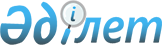 Облыстық мәслихаттың "2002 жылға арналған облыстық бюджет туралы" 2001 жылғы 25 желтоқсандағы N 16/147 шешiмiне өзгерiстер мен толықтырулар енгiзу туралыМаңғыстау облыстық мәслихатының шешiмi 2002 жылғы 7 ақпандағы N 17/163. Маңғыстау облыстық әділет басқармасында 2002 жылғы 12 ақпанда N 706 тіркелді.



     "Қазақстан Республикасындағы жергiлiктi мемлекеттiк басқару туралы"  
 Z010148_ 
  , "Бюджет жүйесi туралы"  
 Z990357_ 
  , "2002 жылға арналған республикалық бюджет туралы"  
 Z010273_ 
  Қазақстан Республикасының заңдарына сәйкес, облыстық мәслихат шешiм еттi:

     Облыстық мәслихатының "2002 жылға арналған облыстық бюджет туралы" 2001 жылғы 25 желтоқсандағы N 16/147 шешiмiне мынадай өзгерiстер мен толықтырулар енгiзiлсiн:

     1. 1 тармақ мынадай редакцияда жазылсын:

     "2002 жылға арналған облыстық бюджет, N 1 қосымшаға сәйкес, мынадай көлемде бекiтiлсiн:

     кiрiстерi - 12703762 мың теңге;

     несиелердi қайтару - 120211 мың теңге;

     шығындар - 14294504 мың теңге;

     несиелеу - 120000 мың теңге;

     тапшылық - 1590531 мың теңге.



      Облыстық бюджет тапшылығының орнын жабу кiрiстердi қаржы жылының басына 1590531 мың теңге мөлшерiндегi бос қалдық қаржы сомасына ұлғайту есебiнен жүргiзiлсiн.". 



      2. 3 тармақ мынадай редакцияда жазылсын: 



      "Бюджетке төленетiн мiндеттi төлемдер мен алымдар, салықтық емес және басқа да түсiмдер, сондай-ақ капиталмен жасалған операциялар түсiрiлiмдерi бойынша табыстардан барлық деңгейдегi бюджетке түсiрiлетiн салық түсiрiлiмдерiнiң жалпы сомасынан, қайтарылмайтын негiзде, облыстық бюджетке 2002 жылдың 1 қаңтарынан бастап аударылым нормативi мынадай мөлшерлерде белгiленсiн: 



      Қарақия ауданы - 52,2 пайыз 



      Түпқараған ауданы - 74,5 пайыз 



      Ақтау қаласы - 78,8 пайыз 



      Жаңаөзен қаласы - 80,6 пайыз. 



      Облыстық бюджетке қалалар мен аудандар бюджетiнен 100 пайыз нормативпен кiрiстердiң мынадай түрлерi бойынша жасалсын: акциздер (республикалық бюджетке түсетiндерiнен басқа: импортталған тауарларға, шикi мұнайға, газ конденсатын қоса алғанда),қоршаған ортаны ластағаны үшiн төленетiн төлем, түзету жұмыстарына сотталғандардың жалақысынан ұсталатын түсiмдер, медициналық айықтырғыштарда орналастырылған адамдардан түсетiн түсiмдер, қоршаған ортаны қорғау туралы заңдарды бұзғаны үшiн төленетiн айыппұлдар. 



      Облыстық, қалалық және аудандық бюджеттер арасына салықтық, салықтық емес түсiмдер және капиталмен жасалған операциялар бойынша табыстарды бөлу схемасы 2 қосымшаға сәйкес белгiленсiн.". 



      3. 5-тармақ мынадай редакцияда жазылсын: 



      "Облыстық бюджеттен аударылатын 2002 жылға арналған субвенциялар көлемi Бейнеу аудандық бюджетiне 111983 мың теңге сомасында, Маңғыстау аудандық бюджетiне 111884 мың теңге сомасында белгiленсiн.". 



      4. 7-тармақ 2, 3, 4 азат жолдармен толықтырылсын: 



      "2002 жылдың 1 қаңтарынан бастап облыстық бюджеттен республикалық бюджетке: 



      Қазақстан Республикасы Үкiметiнiң 2001 жылғы 27 желтоқсандағы N 1715  
 P011715_ 
  қаулысына сәйкес, қылмыстық атқару инспекциясын ұстау;

     Қазақстан Республикасы Үкiметiнiң 2001 жылғы 21 желтоқсандағы N 1668  
 P011668_ 
  қаулысына сәйкес, медициналық-әлеуметтiк сараптау комиссиясын ұстау шығыстарын қаржыландыру берiлгенi ескерiлсiн.".

     5. 8-тармақтың 7 азат жолы жойылсын;

     мынадай мазмұнды 8 азат жол қосылсын:

     "Мүгедектердiң әлеуметтiк қорғалуы туралы" Қазақстан Республикасының Заңына сәйкес үйден оқытылатын мүгедек балаларға жәрдемақы төлеу.".

     6. 11-тармақ жаңа редакцияда жазылсын:

     "Қоршаған ортаны қорғауға арналған шығыстар 142768 мың теңге 

сомасында қарастырылсын.".

     Сессия төрағасы                            Облыстық

                                                мәслихаттың хатшысы

                                                 Облыстық Мәслихаттың

                                           07.02.2002 ж. N 17/163 шешiмiне

                                                     N 1 қосымша

                                                             мың теңге

---------------------------------------------------------------------------

Кл!Пкл!Кат!СП!                                 !Бекiтiлг.!Нақтылан-!Ауытқу

  !   !   !  !                                 ! бюджет  !   ған   !  +,-

  !   !   !  !                                 !         ! бюджет  ! 

---------------------------------------------------------------------------

                 I. КIРIСТЕР                    12743125   12703762  -39363

1            Салық түсiмдерi                    12675407   12639286  -36121

   1         Кiрiстерге салынатын табыс салығы   4235475    4316648   81173

        2    Жеке тұлғалардан алынатын табыс 

             салығы                              4235475    4316648   81173

           1 Жеке тұлғалардан алынатын төлем 

             көзiнен ұсталатын табыс салығы      3660372    3703013   42641

           2 Кәсiпкерлiк қызметпен шұғылданатын 

             жеке тұлғалардан алынатын табыс 

             салығы                               575103     543588  -31515

   3         Әлеуметтiк салық                    6257339    6403464  146125

        1    Әлеуметтiк салық                    6257339    6403464  146125

           1 Әлеуметтiк салық                    6257339    6403464  146125

   4         Меншiкке салынатын салықтар         1700116    1453578 -246538

        1    Мүлiкке салынатын салықтар          1200679    998451  -202228

           1 Заңды тұлғалардың мүлкiне 

             салынатын салық                     1180271     979649 -200622

           2 Жеке тұлғалардың мүлкiне 

             салынатын салық                       20408      18802  -1606

        3    Жер салығы                           406149     369491 -36658 

           1 Ауыл шаруашылық мақсатындағы 

             жерлерге салынатын жер салығы           571       520     -51

           2 Елдi мекендердiң жерлерiне 

             салынатын жер салығы                  96292     88896   -7396

           3 Өнеркәсiптiк, байланыстық, көлiктiк

             және басқа да ауыл шаруашылық емес 

             мақсаттағы жерлерге салынатын жер 

             салығы                               309286    280075  -29211

        4    Көлiк құралдарына салынатын салық     93170     85526  -7644

           1 Заңды тұлғалардың көлiк құралдарына 

             салынатын салық                       46873     43119  -3754

           2 Жеке тұлғалардың көлiк құралдарына 

             салынатын салық                       46297     42407  -3890

        5    Бiрыңғай жер салығы                     118      110     -8

           1 Бiрыңғай жер салығы                     118      110     -8

   5         Тауарларға, жұмыстарға және қызмет 

             көрсетулерге салынатын iшкi салықтар 376519    367802  -8717

        2    Акциздер                              32800     32800    0

           2 Қазақстан Республикасының аумағында 

             өндiрiлген арақ                        6000      6000    0

           7 Қазақстан Республикасының аумағында 

             өндiрiлген сыра                        6500      6500    0

          23 Құмар ойын бизнесi, лотерея 

             өткiзуден басқа                        300        300    0

          31 Арнайы жабдықталған стационарлық 

             бекеттерден ақырғы тұтынушыға сатып 

             өткiзiлетiн Қазақстан Республикасының 

             аумағында өндiрiлген бензин

             (авиациялықты қоспағанда)             15000     15000    0

          33 Арнайы жабдықталған стационарлық 

             бекеттерден ақырғы тұтынушыға сатып 

             өткiзiлетiн Қазақстан Республикасының 

             аумағында өндiрiлген дизель отыны      5000      5000    0

        3    Табиғи және басқа ресурстарды 

             пайдаланғаны үшiн түсетiн түсiмдер   309615    303579  -6036

           3 Жер бетiне жақын көздердегi су

             ресурстарын пайдаланғаны үшiн төлем    617       574    -43

          15 Жер участкелерiн пайдаланғаны

             үшiн төлем                            78998     73005  -5993

          16 Қоршаған ортаны ластағаны үшiн

             төленетiн төлем                      230000    230000    0 

        4    Кәсiпкерлiк және кәсiби қызметтi 

             жүргiзгенi үшiн алынатын алым         34104    31423   -2681

           1 Кәсiпкерлiк қызметпен шұғылданатын 

             жеке тұлғаларды тiркегенi үшiн алым    4981     4558   -423

           2 Жекелеген қызмет түрлерiмен айналысу

             құқығы үшiн лицензиялық алым           8442     7765   -677

           3 Заңды тұлғаларды мемлекеттiк 

             тiркегенi үшiн алым                    3447     3183   -264

           4 Аукциондық сатудан алынатын алым       8592     7931   -661

          18 Жылжымайтын мүлiкке және олармен

             мәміле жасау құқығын мемлекеттiк

             тiркегенi үшiн алым                    8642     7986   -656

    8        Заңдық мәндi iс-әрекеттердi жасаған

             үшiн (немесе) оған уәкiлеттi бар

             мемлекеттiк органдардың немесе

             лауазымды тұлғалардың құжаттар

             бергенi үшiн алынатын мiндеттi

             төлемдер                              105958     97794  -8164

        1    Мемлекеттiк баж                       105958     97794  -8164 

           2 Сотка берiлген қуыну өтiнiштерiнен, 

             ерекше iс жүргiзу iстерi бойынша 

             арыздардан, кассациялық шағымдардан 

             алынатын, сондай-ақ соттың 

             құжаттардың көшiрмесiн бергенi үшiн 

             алынатын мемлекеттiк баж               73830     68234  -5596 

           3 Нотариалдық әрекет жасағаны, 

             сондай-ақ нотариалдық куәландырылған 

             құжаттардың көшiрмелерiн бергенi 

             үшiн алынатын мемлекеттiк баж алымы      1780     1577   -203 

           4 Азаматтық хал кесiмдерiн тiркегенi 

             үшiн, сондай-ақ өзгертiлуiне байланысты 

             азаматтық хал кесiмдерi мен

             куәлiктердi тiркеу туралы қайтар 

             куәлiктер бергенi үшiн алынатын 

             мемлекеттiк баж алымы                 1198     1108    -90    

           5 Шет елге шығуға және Қазақстан 

             Республикасына басқа мемлекеттен 

             адамдар шақыруға құқық беретiн 

             құжаттарды ресiмдегенi үшiн, 

             сондай-ақ осы құжаттарға өзгерiс

             енгiзгенi үшiн алынатын мемлекеттiк 

             баж алымы құқығын беретiн құжаттарды 

             ресiмдегенi үшiн мемлекеттiк баж 

             алымы                                  1789    1654   -135    

           6 Шетелдiктердiң паспортына не оларды 

             ауыстыратын құжаттарына Қазақстан 

             Республикасынан шығуға және Қазақстан 

             Республикасына кiруге құқық беретiн 

             рұқсатты ресiмдегенi үшiн алынатын 

             мемлекеттiк баж алымы                   895    826     -69    

           7 Қазақстан Республикасынан азаматтығын 

             алғандығы және Қазақстан Республикасының 

             азаматтығын тоқтатқандығы туралы 

             құжаттарды ресiмдегенi үшiн алынатын 

             мемлекеттiк баж алымы                   441    432      -9    

           8 Тұрақты жерiн тiркегенi үшiн 

             алынатын мемлекеттiк баж алымы         2385    2190   -195    

           9 Аңшылыққа рұқсат құқын бергенi үшiн 

             мемлекеттiк баж алымы                    56     52     -4

          10 Азаматтық қаруларды (аңшылық, 

             пневматикалық және газ аэрозольды 

             құрылғылы суық қарулардан басқа) 

             тiркегенi және қайта тiркегенi үшiн

             алынатын мемлекеттiк баж алымы          337    312    -25     

          11 Паспорттар мен жеке куәлiктер үшiн 

             алынатын мемлекеттiк баж алымы        23247   21409  -1838

2            Салыққа жатпайтын түсiмдер            67718   64476  -3242

   1         Кәсiпкерлiк қызмет пен меншiктен 

             түсетiн кiрiстер                      10008    9248  -760

        2    Заңды тұлғалардан және қаржы 

             мекемелерiнен түсетiн салыққа 

             жатпайтын түсiмдер                    10008    9248  -760

          29 Коммуналдық меншiк мүлкiн жалдаудан 

             түскен түсiмдер                       10008    9248  -760

   2         Әкiмшiлiк алымдар мен төлемдер, 

             коммерциялық емес және орайластырылған 

             саудадан алынатын кiрiстер             1139    1088  -51

        1    Әкiмшiлiк алымдар                      1139    1088  -51

           3 Әкiмшiлiк қамауға алынған адамдар 

             орындаған жұмыстар, көрсеткен 

             қызметтерi үшiн                         534    499   -35

             ұйымдардан түсетiн түсiмдер

           9 Түзету жұмыстарына сотталғандардың 

             жалақысынан ұсталатын түсiмдер          400    400    0 

          13 Жылжитын мүлiк кепiлдiгiн

             тiркегенi үшiн төлем                    205    189   -16

    3        Айыппұлдар мен санкциялар бойынша 

             түсiмдер                              56016  53629  -2387

       1     Айыппұлдар мен санкциялар бойынша 

             түсiмдер                              56016  53629  -2387

           2 Медициналық айықтырғыштарда 

             орналастырылған 

             адамдардан түсетiн төлемдер            5800  5800     0

          10 Қоршаған ортаны қорғау туралы 

             заңдарды бұзғаны үшiн

             төленетiн айыппұлдар                  21000  21000    0

          11 Жергiлiктi мемлекеттiк органдар 

             өндiрiп алған әкiмшiлiк айыппұлдар 

             мен санкциялар                        29216  26829  -2387

    5        Басқа да салық емес түсiрiлiмдер        555    511   -44

       1     Басқа да салық емес түсiрiлiмдер        555    511   -44 

          10 Жергiлiктi бюджетке басқа да салық

             емес түсiрiлiмдер                       555    511   -44

             III. Несиелердi қайтару              107080  100211  13131

5            Несиелердi қайтару                   107080  100211  13131

    1        Iшкi несиелердi қайтару              107080  100211  13131

       6     Заңды тұлғаларға жергiлiктi    

             бюджеттен берiлген несиелердi    

             қайтару                              107080  100211  13131

           1 Директивалық несиелер бойынша 

             мерзiмi өткен берешектердi қайтару    87080   87080    0

           2 Шағын кәсiпкерлiктi дамыту үшiн

             берiлген несиелердi қайтару           20000   33131  13131

---------------------------------------------------------------------------

                                                       (мың теңге)

---------------------------------------------------------------------------

Фт!Әкi!Бағ!Кiш!            Атауы               !Бекiтiлг.!Нақтылан-!Ауытқу 

  !мшi!   ! i !                                ! бюджет  !   ған   !  +,-

  !   !   !бағ!                                !         ! бюджет  ! 

---------------------------------------------------------------------------

                IV. ШЫҒЫНДАР                    12730205  14294504  1564299

1              Жалпы сипаттағы мемлекеттiк 

               көрсетiлген қызмет                 187425    191543   4118

   103         Облыстық мәслихат                   7773      8273     500

        2      Жергiлiктi деңгейдегi әкiмшiлiк 

               шығыстар                            7773      7773      0

       31      Мәслихат аппаратының материалды-

               техникалық базасын нығайту           0        500      500

   105         Әкiм аппараты                      147232   147232      0

        2      Жергiлiктi деңгейдегi әкiмшiлiк 

               шығыстар                           147232    95465   -51767

       50      Әкiм аппаратының әкiмшiлiк 

               ғимаратын күрделi жөндеу             0      41767     41767

       74      Әкiмшiлiк аппаратының материалды-

               техникалық базасын нығайту           0      100       10000

   259         Коммуналдық меншiктi басқару 

               жөнiндегi Департамент               9880    13498     3618

        2      Жергiлiктi деңгейдегi әкiмшiлiк

               шығыстар                            8280     9500     1220

       30      Коммуналдық меншiктi

               жекешелендiрудi ұйымдастыру         1600     3998     2398

   260         Облыстық қаржы басқармасы           22540    22540     0

        2      Жергiлiктi деңгейдегi әкiмшiлiк 

               шығыстар                            22540    22540     0

2              Қорғаныс                           155555    224517  68962

   105         Облыстық әскери комиссариат         10993     16993  6000 

       63      Жалпы әскери мiндеттi атқаруды 

               қамтамасыз ету                      10993     16993  6000   

   105         Облыстық төтенше жағдайлар 

               жөнiндегi басқарма                   3658     3658    0

       31      Жергiлiктi деңгейдегi жұмылдыру

               дайындығы бойынша iс-шаралар         3658     3658    0

   105         Облыстық мемлекеттiк өртке қарсы

               қызмет басқармасы                  132164    190040  57876

       32      Жергiлiктi деңгейдегi төтенше 

               жағдайларды жою                    132164    150444  18280

       62      Төтенше жағдайлар бойынша 

               ұйымдардың материалды-

               техникалық базасын нығайту            0       39596  39596

   105         Облыстық суда құтқару қызметi       8740      13826  5086

       32      Жергiлiктi деңгейдегi төтенше 

               жағдайларды жою                     8740      10331  1591 

       62      Төтенше жағдайлар бойынша 

               ұйымдардың материалды-

               техникалық базасын нығайту            0       3495   3495

3              Қоғамдық тәртiп және қауiпсiздiк  523208    605966  82758

   251         Маңғыстау облысының iшкi 

               iстер басқармасы                  523208    605966  82758

        2      Жергiлiктi деңгейдегi 

               әкiмшiлiк шығыстар                496343    518601  22258

       30      Жергiлiктi деңгейдегi қоғамдық 

               тәртiптi күзету және қоғамдық 

               қауiпсiздiк қамтамасыз ету         26865     26865    0

       40      Iшкi iстер органдары объектiлерiн 

               күрделi жөндеу                       0       34000  34000

       70      Iшкi iстер органдарының материалды-

               техникалық базасын нығайту           0       26500  26500 

4              Бiлiм беру                       1644640   285330  120690

   263         Облыстық бiлiм басқармасы        139464    249101  109637

       20      Жергiлiктi деңгейде жалпы бiлiм 

               беруге оқыту                      32859     37209   4350

       32      Жергiлiктi деңгейде орта бiлiм 

               жүйесiн ақпараттау                 2499      2499     0

       61      Жергiлiктi деңгейде балалар мен 

               жасөспiрiмдердi қосымша бiлiм

               беру бағдарламасын iске асыру      5015      5815    800    

       62      Жергiлiктi деңгейде мектеп 

               олимпиадаларын өткiзу              9415     14415   5000 

       31      Жергiлiктi деңгейде кәсiптiк-

               техникалық 6iлiм                  20416     24216   3800

        8      Жергiлiктi деңгейде орта арнайы 

               оқу орындарында кадрлар даярлау   69260     83227  13967

   251         Маңғыстау облысының iшкi iстер 

               басқармасы                        14630     17830   3200

       11      Жергiлiктi деңгейдегi кадрлардың 

               бiлiктiлiгiн көтеру және қайта 

               даярлау                           14630     17830   3200

   254         Облыстық денсаулық сақтау 

               басқармасы                         2000      2000     0

       11      Жергiлiктi деңгейде кадрларды 

               қайта даярлау                      2000      2000     0

   263         Облыстық бiлiм басқармасы          8546     16399   7853

       11      Жергiлiктi деңгейде кадрларды 

               қайта даярлау                      6126     10378   4252 

       38      Балалар мен жасөспiрiмдердiң

               психикалық денсаулығын тексерiп 

               байқау жөнiнде халыққа                                      

               психологиялық-медициналық-

               педагогикалық кеңестер беру 

               көмегiн көрсету                    2420     2420      0

       64      Басқа да бiлiм беру ұйымдарының

               материалды-техникалық базасын

               нығайту                             0       800      800

5              Денсаулық сақтау                1513327  2214296  700969

   254         Облыстық денсаулық сақтау 

               басқармасы                       610960   777108  166148  

       36      Жергiлiктi деңгейде халыққа 

               тұрақты медициналық көмек 

               көрсету                          376800   482567  105767

       31      ВИЧ ауруын жұқтырған адамдарға

               медициналық көмек көрсету         22500    26070   3570

       33      Жергiлiктi деңгейде эпидемияға 

               қарсы күрес                       2600     2600      0

       34      Жергiлiктi деңгейде қан 

               (ауыстырғыш) өндiру               21000    21000     0

       41      Жергiлiктi деңгейде салауатты 

               өмiр салтын насихаттау            6060     6571     511

       45      Ана мен баланы қорғау            182000   238300   56300 

   254         Облыстық санитарлық-

               эпидемиологиялық станциясы       69472     93393   23921

       39      Санитарлық-эпидемиологиялық 

               қолайлы жағдайды қамтамасыз ету  69472     69511    39

   254         Облыстық денсаулық сақтау 

               басқармасы                      691248    802408  111160

       30      Психикалық ауруларға

               мамандандырылған медициналық 

               көмек көрсету                    48500     59376   10876

       32      Туберкулез ауруларына 

               мамандандырылған медициналық

               көмек көрсету                    69000     76032  7032

       47      Онкологиялық ауруларға 

               мамандандырылған  медициналық 

               көмек көрсету                    18000     19000  1000

       48      Алкогольдiк, нашақорлық және 

               токсикологиялық тәуелдi ауруларға 

               мамандандырылған медициналық 

               көмек көрсету                    25700     29597   3897

       49      Терi-венерологиялық ауруларға 

               мамандандырылған медициналық 

               көмек көрсету                    16300     21010   4710

       50      Жұқпалы ауруларға 

               мамандандырылған медициналық 

               көмек көрсету                    46600     61970  15370

       54      Бастапқы дәрiгерлiк-санитарлық 

               көмек және мамандандырылған 

               амбулаториялық-емханалық көмек 

               көрсету                         467148    535423  68275

   251         Маңғыстау облысының iшкi iстер 

               басқармасы                       12255     14225   2000

       31      IIБ медициналық қызметi          12255     14225   2000

   254         Облыстық денсаулық сақтау 

               басқармасы                      129392    527132  397740

       37      Жедел медициналық жәрдем 

               көрсету                          69500     83640  14140 

       43      Төтенше жағдайларда халыққа 

               медициналық көмек көрсету        14600     14600    0

        2      Жергiлiктi деңгейдегi әкiмшiлiк 

               шығыстар                          7992     10080   2088

       38      Облыста халықтың денсаулығын 

               қорғау жөнiндегi өзге де 

               қызметтер                        27000     27000    0

       42      Жергiлiктi деңгейдегі денсаулық 

               сақтау ұйымдарының есепке алу 

               қызмет көрсетумен қамтамасыз ету  5300     5300     0

       44      Дәрi-дәрмектердi медициналық 

               жабдықтарды орталықтандыра 

               сатып алу                         5000     14000   9000

       55      Коммуналдық меншiктегi денсаулық

               сақтау объектiлерiн күрделi 

               жөндеу                            0       141000  141000  

       57      Медициналық жабдықтарды және 

               санитарлық көлiктi 

               орталықтандырылған сатып алу      0       231512  231512

6              Әлеуметтiк қамсыздандыру және 

               әлеуметтiк көмек                476608    481175   4567

   258         Облыстық еңбек, халықты жұмыспен 

               қамту және әлеуметтiк қорғау 

               басқармасы                      352082    408702   56620

       31      Арнайы мемлекеттiк жәрдемақылар 352082    352082    0

       32      Жергiлiктi деңгейдегi 

               интернаттық тұрпатты мекемелер

               арқылы көрсетiлетiн әлеуметтiк

               қамтамасыз ету                     0      56620   56620    

   105         Облыстық еңбек, халықты

               жұмыспен қамту және әлеуметтiк 

               қорғау басқармасы               29750     34216   4466

       60      Жергiлiктi өкiлдi органдардың 

               шешiмi бойынша азаматтардың 

               жекелеген санаттарына

               әлеуметтiк төлемдер             29750     34216   4466

   105         Облыстық денсаулық сақтау

               басқармасы                       5400      5400     0

       60      Жергiлiктi өкiлдi органдардың 

               шешiмi бойынша азаматтардың 

               жекелеген санаттарына

               әлеуметтiк төлемдер              5400      5400     0

   258         Облыстық еңбек, халықты жұмыспен 

               қамту және әлеуметтiк қорғау 

               басқармасы                      32756      32857   101

       57      Жергiлiктi деңгейдегi 

               мүгедектердi әлеуметтiк қолдау   1330      1330     0

        2      Жергiлiктi деңгейдегi әкiмшiлiк 

               шығыстар                        22264      25394   3130

       33      Жергiлiктi деңгейдегi 

               медициналық әлеуметтiк сараптау 7000        0     -7000

       35      Жәрдемақыларды және басқа да 

               әлеуметтiк төлемдердi есептеу, 

               төлеу және беру бойынша қызмет 

               көрсетуге ақы төлеу             2162       2162     0

       45      Еңбек және халықты әлеуметтiк

               қорғау атқарушы органдардың

               әкiмшiлiк ғимаратын күрделi

               жөндеу                            0        1971    1971

       70      Еңбек және халықты әлеуметтiк

               қорғау атқарушы органдардың

               материалды-техникалық базасын

               нығайту                           0        2000    2000 

   258         Мүгедектердi оңалту 

               бағдарламасы                   56620       0      -56620

8              Мәдениет, спорт және 

               ақпараттық кеңiстiк           145752      304254   158502

   263         Облыстық мәдениет басқармасы   49340       81123   31783

       41      Жергiлiктi деңгейде халықтың 

               мәдени бос уақытын қамтамасыз 

               ету                            31415      34009    2594 

       43      Жергiлiктi деңгейде көрiнiстi 

               iс-шараларын өткiзу             1400       4900    3500 

       44      Жергiлiктi деңгейде тарихи-

               мәдени құндылықтарды сақтау    12125       7820   -4305 

       47      Жергiлiктi маңызға тарих және

               мәдениет ескерткiштерiн жөндеу-

               қайта жаңарту жұмыстарын 

               жүргiзу және аумағын 

               абаттандыру                    4400       16323   11923

       51      Мәдениет ұйымдарының материалды-

               техникалық базасын нығайту       0        9701     9701

       65      Жергiлiктi деңгейде тарихи-

               мәдени қорықтар мен

               мұражайларды ұстау               0        8370     8370

   263         Облыстық спорт және дене 

               тәрбиесi басқармасы           50000      158382  108382

       39      Жергiлiктi деңгейде спорт 

               шараларын өткiзу              50000      154014  104014

       57      Жергiлiктi деңгейдегi туристiк

               қызмет көрсету жөнiндегi

               iс-шаралар                      0         4368     4368

   105         Әкiм аппараты                 18000      18000      0

       46      Жергiлiктi деңгейде газеттер 

               мен журналдар арқылы 

               мемлекеттiк ақпарат саясатын 

               жүргiзу                       13000      13000      0

       47      Жергiлiктi деңгейде телерадио 

               хабарларын тарату арқылы 

               мемлекеттiк ақпарат саясатын 

               жүргiзу                        5000      5000       0

   261         Маңғыстау облысының 

               мемлекеттiк мұрағаты           9816      18943     9127

        2      Жергiлiктi деңгейдегi 

               әкiмшiлiк шығыстар             2209       2664     455

       30      Мұрағат қорының, баспа 

               басылымдарының сақталуы мен 

               олардың жергiлiктi деңгейде 

               арнайы пайдаланылуын

               қамтамасыз ету                 7607      16079     8472

       70      Мұрағат басқармасы атқарушы

               органдардың материалды-

               техникалық базасын нығайту      0         200      200

   263         Облыстық мәдениет басқармасы  13596      17971    4375

       45      Жергiлiктi деңгейде ақпараттың

               жалпыға жетiмдiлiгiн 

               қамтамасыз ету                13596      17971    4375 

   263         Әкiм аппараты                  5000      9835     4835

       56      Аймақтық жастар саясатын 

               жүргiзу             

10             Ауыл, су, орман, балық 

               шаруашылығы және 

               қоршаған ортаны қорғау       128072      149968  21896

   105         Облыстық қоршаған ортаны

               қорғау қоры                  121125      142768  21643 

       34      Жергiлiктi деңгейде қоршаған 

               ортаны қорғауды ұйымдастыру  121125      142768  21643 

   257         Облыстық ауыл шаруашылығы 

               басқармасы                    6947        7200    253

        2      Жергiлiктi деңгейдегi 

               әкiмшiлiк шығыстар            6947        7200    253 

11             Өнеркәсiп және құрылыс        1000       10429   9429  

   273         Облыстық тұрғын-үй құрылысы, 

               сәулет және аумақтарда 

               құрылыс салу                  1000        429    -571

       48      Жергiлiктi деңгейде жобалау-

               iздестiру, конструкторлық 

               және технологиялық 

               жұмыстар                      1000        429    -571

   273         Әкiм аппараты                   0        10000  10000

       48      Жергiлiктi деңгейде жобалау-

               iздестiру, конструкторлық 

               және технологиялық 

               жұмыстар                         0        10000  10000

12             Көлiк және байланыс            100000      182209  82209 

   274         Әкiм аппараты                  100000      182209  82209

       49      Жергiлiктi деңгейде 

               автомобиль жолдарын 

               салу және қайта жаңарту         100000      150000  50000

       60      Жергiлiктi атқарушы органдар 

               шешiмiмен жүйелi iшкi 

               авиатасымалды субсидиялау         0       32209   32209

13             Өзгелерi                       303668     420508  116840

   272         Жергiліктi бюджеттен

               қаржыландырылатын, 

               экономика, шағын және 

               орта бизнестi қолдау 

               атқарушы органдары             2500      3791      1291

       31      Жергiлiктi деңгейдегi жеке

               кәсiпкерлiктi қолдауды 

               ұйымдастыру                     2500      3791      1291 

   105         Әкiм аппараты                  244748     234748      0

       44      Соттардың шешiмдерi 

               бойынша жергiлiктi

               атқарушы органдарының 

               мiндеттемелерiн орындау

               жөнiндегi облыс жергiлiктi 

               атқарушы органының резервi       10000      10000      0 

       52      Табиғи және техногендiк 

               сипаттағы төтенше жағдайларды 

               жоюға арналған облыстың          

               жергiлiктi атқарушы органының 

               резервi                           224748    224748     0

   105         Әкiм аппараты                     8000     8000       0

       71      Республикалық маңызы бар 

               шараларға қатысуы                 8000     8000       0

   105         Облыстық мәдениет басқармасы      2000     2000       0

       71      Республикалық маңызы бар 

               шараларға қатысуы                 2000     2000       0     

   263         Жергiлiктi бюджеттен 

               қаржыландырылатын, бiлiм, 

               мәдениет, спорт және туризм

               атқарушы органы                  22754     25388    2634

        2      Жергiлiктi деңгейдегі 

               әкiмшiлiк шығыстар               22754     25388    2634

   263         Облыстық спорт және дене 

               тәрбиесi басқармасы               0        300      300

       70      Бiлiм беру, мәдениет, спорт,

               туризм және ақпараттық

               кеңiстiк атқарушы

               органдардың материалдық-

               техникалық базасын нығайту        0        300      300

   263         Облыстық мәдениет басқармасы      0        250      250 

       70      Бiлiм беру, мәдениет, спорт,

               туризм және ақпараттық

               кеңiстiк атқарушы

               органдардың материалдық-

               техникалық базасын нығайту        0        250      250   

   272         Жергiлiктi бюджеттен 

               қаржыландырылатын, 

               экономика, шағын және орта 

               бизнестi қолдау атқарушы   

               органдары                        29355     27417   -1938

        2      Жергiлiктi деңгейдегi 

               әкiмшiлiк шығыстар               29355     27417   -1938

   272         Облыстық шағын кәсiпкерлiктi

               қолдау басқармасы                  0       2793     2793

       70      Экономика, шағын және орта

               бизнестi қолдау, мемлекеттiк

               сатып алу атқарушы органдардың

               материалдық-техникалық базасын

               нығайту                             0      2793     2793

   272         Облыстық экономика басқармасы       0       500      500

       70      Экономика, шағын және орта

               бизнестi қолдау, мемлекеттiк

               сатып алу атқарушы органдардың

               материалдық-техникалық базасын-

               нығайту                             0       500      500 

   273         Облыстық тұрғын-үй құрылысы, 

               сәулет және аумақтарда

               құрылыс салу басқармасы            4311      8371   4060

        2      Жергiлiктi деңгейдегi

               әкiмшiлiк шығыстар                 4311      4891    580

   273         Әкiм аппараты                       0       106950  106950

       36      Коммуналдық меншiк

               объектiлерiн күрделi жөндеу         0       106950  106950

15             Ресми трансферттер                9030950   9224309 193359 

   105         Әкiм аппараты                     9030950   9224309 193359 

       54      Облыстық бюджеттен алынатын 

               трансферттер                      9030950   9224309 193359

               5. НЕСИЕЛЕР                        120000    120000    0

13             Басқалары                          120000    120000    0

   272         Облыстық шағын кәсiпкерлiктi 

               қолдау басқармасы                  100000    100000    0

       80      Жергiлiктi деңгейде шағын 

               кәсiпкерлiктi дамыту үшiн 

               несиелендiру                       100000    100000    0

   105         Әкiм аппараты                       20000     20000    0

       84      Кассалық алшақтықтың орнын жабуға 

               төменгi тұрған бюджеттердi 

               несиелендiру үшiн жергiлiктi

               атқарушы органның арнаулы резервi   20000     20000    0

               6. ТАПШЫЛЫҚ                          0    -1590531 -1590531 

               7. ҚАРЖЫЛАНДЫРУ                      0     1590531  1590531

               Түсiм                                0         0       0 

               Өтеу                                 0         0       0 

               Бюджет қаражаты қалдықтарының 

               қозғалысы                            0     1590531  1590531

--------------------------------------------------------------------------




                                                Облыстық Мәслихаттың

                                           7.02.2002 ж. N 17/163 шешiмiне

                                                     N 2 қосымша




                                                          мың теңге

----------------------------------------------------------------------

ккпс!                !Облыс   !Бейнеу !   Қарақия ауданы   !Маңғыстау 

алоп!   Кiрiстер     !бойынша !ауданы !--------------------! ауданы

таде!    атауы       !барлығы !------ ! ауда ! ауда !табыс !---------

ескц!                !        !нормат.! рыла ! рыла !      !норматив

гсли!                !        ! 100%  ! тыны ! тыны !      ! 100%

----------------------------------------------------------------------

    !                !        

    !Кiрiстер        !17138425 410184  1096443 523995 572448 373672 

1   !Салықтық түсiмд.!17056883 405864  1094343 522991 571352 371472 

 1  !Кiрiстерге салы-!

    !натын табыс     !

    !салығы          ! 5606633  97130   76770  36689  40081   16170    

    !                   

 4  !Меншiкке салына-!

    !тын салықтар    ! 2535179 118954  848030 405277  442753  286772

 5  !Iшкi салықтар   !  437027  38385   2780   1371   1499    2300

    !                !

2   !Салыққа жатпай-

    !тын  түсiмдер   ! 81542    4320    2100   1004    1096    2200 

    !                !

 1  !Кәсiпкерлiк қыз-!

    !метпен меншiктен!

    !түсетiн кiрiстер! 11720      0       0      0       0       0 

---------------------------------------------------------------------------

---------------------------------------------------------------------------

ккпс!                !Облыс   !  Түпқараған ауданы !   Ақтау қаласы   

алоп!   Кiрiстер     !бойынша !--------------------!-----------------------

таде!    атауы       !барлығы !табыс ! ауда ! ауда ! табыс ! ауда  ! ауда

ескц!                !        !      ! рыла ! рыла !       ! рыла  ! рыла 

гсли!                !        !      ! тыны ! тыны !       ! тыны  ! тыны

---------------------------------------------------------------------------

    !                !        

    !Кiрiстер        !17138425 838952 213521 625431 9604103 2036664 7567439

1   !Салықт. түсiмдер!17056883 837962 213269 624693 9570073 2029446 7540627

 1  !Кiрiстерге салы-! 

    !натын табыс     !

    !салығы          ! 5606633 434195 110507 323688 3505310  743343 2761967

 4  !Меншiкке салына-! 

    !тын салықтар    ! 2535179 200144  50938 149206  555611  117823 437788

 5  !Iшкi салықтар   !  437027   770     196    574   98650   20919  77731

    !                !

2   !Салыққа жатпай- !  81542    990     252    738   34030   7218   26812

    ! тын түсiмдер   !

 1  !Кәсiпкерлiк қыз-!

    !мет пен меншiкт.!

    !түсетiн кiрiстер! 11720       0       0      0   11000   2333   8667 

---------------------------------------------------------------------------

---------------------------------------------------------------------------

ккпс!                    !Облыс   !   Жаңаөзен қаласы    !Облыстық бюджет

алоп!     Кiрiстер       !бойынша !----------------------!----------------

таде!       атауы        !барлығы ! табыс ! ауда ! ауда  !Табыс-! Барлық  

ескц!                    !        !       ! рыла ! рыла  ! тары ! табысы

гсли!                    !        !       ! тыны ! тыны  !      ! 

---------------------------------------------------------------------------

    !                    !        

    !Кiрiстер            !17138425 4525071 876627 3648444 290000 12703762

1   !Салықтық түсiмдер   !17056883 4514369 874555 3639814 262800 12639286

 1  !Кiрiстерге салынатын! 

    !табыс салығы        ! 5606633 1477058 286146 1190912      0  4316648  

 4  !Меншiкке салынатын  ! 

    !салықтар            ! 2535179 525668  101837  423831      0  1453578

 5  !Iшкi салықтар       ! 437027  31252     6054  25198  262800  367802 

    !                    !

2   !Салыққа жатпайтын   !  81542  10702    2072    8630  27200   64476 

    ! түсiмдер           !

 1  !Кәсiпкерлiк қызмет  !

    !пен меншiктен       !

    !түсетiн кiрiстер    !  11720    720      139   581        0   9248 

---------------------------------------------------------------------------




                                                 Облыстық Мәслихаттың

                                             7.02.2002 ж. N 17/163 шешiмiне

                                                     N 3 қосымша




 



                  2002 жылға арналған облыстық бюджеттiң 

                ағымдағы бюджеттiк бағдарламаларының тiзбесi

---------------------------------------------------------------------------

Фтоп!Әкiм!Бағ!

    ! шi !   !                           Атауы

---------------------------------------------------------------------------

  1            Жалпы сипаттағы мемлекеттiк көрсетiлген қызмет

     103       Облыстық мәслихат

            2  Жергiлiктi деңгейдегi әкiмшiлiк шығыстар 

     105       Әкiм аппараты

            2  Жергiлiктi деңгейдегi әкiмшiлiк шығыстар

     259       Коммуналдық меншiктi басқару жөнiндегi Департамент

            2  Жергiлiктi деңгейдегi әкiмшiлiк шығыстар 

           30  Коммуналдық меншiктi жекешелендiрудi ұйымдастыру

     260       Облыстық қаржы басқармасы

            2  Жергiлiктi деңгейдегi әкiмшiлiк шығыстар

  2            Қорғаныс

     105       Облыстық әскери комиссариат

           63  Әскери қызметке тiркеу және шақыру жөнiндегi iс-шаралар 

     105   31  Облыстық төтенше жағдайлар жөнiндегi басқармасы 

     105   32  Жергiлiктi деңгейдегi  төтенше жағдайларды жою

  3            Қоғамдық тәртiп және қауiпсiздiк 

     251       Маңғыстау облысының iшкi iстер басқармасы

            2  Жергiлiктi деңгейдегi әкiмшiлiк шығыстар 

           30  Жергiлiктi деңгейдегi қоғамдық тәртiптi күзету және 

               қоғамдық қауiпсiздiк қамтамасыз ету

  4            Бiлiм беру

     263       Облыстық бiлiм басқармасы

           20  Жергiлiктi деңгейдегi жалпы бiлiм беруге оқыту

           32  Жергiлiктi деңгейде орта бiлiм жүйесiн ақпараттау

           61  Жергiлiктi деңгейде балалар мен жасөспiрiмдердi қосымша 

               бiлiм беру бағдарламасын iске асыру

           62  Жергiлiктi деңгейде мектеп олимпиадаларын өткiзу

           31  Жергiлiктi деңгейде кәсiптiк-техникалық бiлiм

            8  Жергiлiктi деңгейде орта арнайы оқу орындарында 

               кадрлар даярлау 

     251       Маңғыстау облысының iшкi iстер басқармасы     

           11  Жергiлiктi деңгейдегi кадрлардың бiлiктiлiгiн көтеру 

               және қайта даярлау        

     254       Облыстық денсаулық сақтау басқармасы 

           11  Жергiлiктi деңгейде кадрларды қайта даярлау 

     263       Облыстық бiлiм басқармасы

           11  Жергiлiктi деңгейде кадрларды қайта даярлау

           38  Балалар мен жасөспiрiмдердiң психикалық денсаулығын 

               тексерiп байқау жөнiнде халыққа                            

               психологиялық-медициналық-педагогикалық кеңестер беру

               көмегiн көрсету

  5            Денсаулық сақтау 

     254       Облыстық денсаулық сақтау  басқармасы

           36  Жергiлiктi деңгейде халыққа тұрақты медициналық көмек

               көрсету 

           31  ВИЧ ауруын жұқтырған адамдарға медициналық көмек көрсету

           33  Жергiлiктi деңгейде эпидемияға қарсы күрес

           34  Жергiлiктi деңгейде қан (ауыстырғыш) өндiру

           41  Жергiлiктi деңгейде салауатты өмiр салтын насихаттау

           45  Ана мен баланы қорғау

           39  Санитарлық-эпидемиологиялық қолайлы жағдайды қамтамасыз 

               ету

           30  Психикалық ауруларға мамандандырылған медициналық 

               көмек көрсету

           32  Туберкулез ауруларына мамандандырылған медициналық 

               көмек көрсету

           47  Онкологиялық ауруларға мамандандырылған медициналық 

               көмек көрсету

           48  Алкогольдiк, нашақорлық және токсикологиялық тәуелдi

               ауруларға мамандандырылған медициналық көмек көрсету

           49  Терi-венерологиялық ауруларға мамандандырылған 

               медициналық көмек көрсету

           50  Жұқпалы ауруларға мамандандырылған медициналық көмек көрсету

           54  Бастапқы дәрiгерлiк-санитарлық көмек және мамандандырылған

               амбулаториялық-емханалық көмек көрсету

     251       Маңғыстау облысының iшкi iстер басқармасы

           31  IIБ медициналық қызметi 

     254       Облыстық денсаулық сақтау басқармасы

           37  Жедел медициналық жәрдем көрсету

           43  Төтенше жағдайларда халыққа медициналық көмек көрсету

            2  Жергiлiктi деңгейдегi әкiмшiлiк шығыстар 

           38  Облыста халықтың денсаулығын қорғау жөнiндегi өзге

               де қызметтер

           42  Жергiлiктi деңгейдегi денсаулық сақтау ұйымдарының 

               есепке алу қызмет көрсетумен қамтамасыз ету

           44  Дәрi-дәрмек құралдары мен медициналық жабдықтарды

               орталықтандыра сатып алу

  6            Әлеуметтiк қамсыздандыру және әлеуметтiк көмек

     258       Облыстық еңбек, халықты жұмыспен қамту және 

               әлеуметтiк қорғау басқармасы

           31  Арнайы мемлекеттiк жәрдемақылар 

     105       Әкiм аппараты

           60  Жергiлiктi өкiлдi органдардың шешiмi бойынша 

               азаматтардың жекелеген санаттарына әлеуметтiк төлемдер 

     258       Облыстық еңбек, халықты жұмыспен қамту және 

               әлеуметтiк қорғау басқармасы

           57  Жергiлiктi деңгейдегi  мүгедектердi әлеуметтiк қолдау

            2  Жергiлiктi деңгейдегi  әкiмшiлiк шығыстар

           33  Жергiлiктi деңгейдегi медициналық әлеуметтiк сараптау

           35  Жәрдемақы есептеу, төлеу және жеткiзiп беру бойынша 

               қызмет көрсетуге ақы төлеу 

     258       Мүгедектердi оңалту бағдарламасы

  8            Мәдениет, спорт және ақпараттық кеңiстiк

     263       Облыстық мәдениет басқармасы

           41  Жергiлiктi деңгейдегi  халықтың мәдени бос уақытын 

               қамтамасыз ету

           43  Жергiлiктi деңгейдегi көрiнiстi iс-шараларын өткiзу

           44  Жергiлiктi деңгейдегi тарихи-мәдени құндылықтарды сақтау

           47  Жергiлiктi маңызға ие тарихи-мәдени ескерткiштердi

               жөндеу-қалпына келтiру жұмыстарын жүргiзу және

               аумағын абаттандыру

           39  Жергiлiктi деңгейдегi спорт iс-шараларын өткiзу

     105       Әкiм аппараты

           46  Жергiлiктi деңгейдегi  газеттер мен журналдар арқылы

               мемлекеттiк ақпарат саясатын жүргiзу

           47  Жергiлiктi деңгейдегi  телерадио хабарларын тарату 

               арқылы мемлекеттiк ақпарат саясатын жүргiзу

     261       Маңғыстау облысының мемлекеттiк мұрағаты   

            2  Жергiлiктi деңгейдегi әкiмшiлiк шығыстар 

           30  Мұрағат қорының, баспа басылымдарының сақталуы 

               мен олардың жергiлiктi деңгейде арнайы

               пайдаланылуын қамтамасыз ету

     263       Облыстық мәдениет басқармасы

           45  Жергiлiктi деңгейдегi ақпараттың жалпыға бiрдей қол 

               жетiмдiлiгiн қамтамасыз ету 

           56  Аймақтық жастар саясатын жүргiзу

 10            Ауыл, су, орман, балық шаруашылығы және қоршаған 

               ортаны қорғау

     105       Облыстық қоршаған ортаны қорғау қоры

           34  Жергiлiктi деңгейдегi қоршаған ортаны қорғауды ұйымдастыру 

     257       Облыстық ауыл шаруашылығы басқармасы 

            2  Жергiлiктi деңгейдегi әкiмшiлiк шығыстар

 11            Өнеркәсiп, энергетика, құрылыс және жер қойнауын пайдалану

     273       Облыстық тұрғын-үй құрылысы, сәулет және аумақтарда 

               құрылыс салу басқармасы

           48  Жергiлiктi деңгейдегi жобалау-iздестiру, конструкторлық

               және технологиялық жұмыстар

 13            Өзгелерi        

     272       Жергiлiктi бюджеттен қаржыландырылатын, экономика, 

               шағын және орта бизнестi қолдау атқарушы органдары

           31  Жергiлiктi деңгейдегi шағын кәсiпкерлiктi қолдауды

               ұйымдастыру

     105       Әкiм аппараты

           44  Соттардың шешiмдерi бойынша жергiлiктi органдарының

               мiндеттемелерiн орындау жөнiндегi облыс

               жергiлiктi атқарушы органының резервi

           52  Табиғи және техногендiк сипаттағы төтенше жағдайларды 

               жоюға арналған облыстың жергiлiктi атқарушы

               органының резервi 

           71  Аймақтардың республикалық маңызы бар шараларға қатысуы

      263      Жергiлiктi бюджеттен қаржыландырылатын, бiлiм, мәдениет,

               спорт және туризм атқарушы органы

            2  Жергiлiктi деңгейдегi әкiмшiлiк шығыстар

      272      Жергiлiктi бюджеттен қаржыландырылатын, экономика, 

               шағын және орта бизнестi қолдау атқарушы органдары

            2  Жергiлiктi деңгейдегi әкiмшiлiк шығыстар

      273      Облыстық тұрғын-үй  құрылысы, сәулет және аумақтарда 

               құрылыс салу басқармасы

            2  Жергiлiктi деңгейдегi әкiмшiлiк шығыстар

 15            Ресми трансферттер

      105      Әкiм аппараты

           54  Облыстық бюджеттен алынатын трансферттер

---------------------------------------------------------------------------




                                                 Облыстық Мәслихаттың

                                            7.02.2002 ж. N 17/163 шешiмiне

                                                     N 4 қосымша




 



                      2002 жылға арналған облыстық бюджеттiң 

                    бюджеттiк даму бағдарламаларының тiзбесi

---------------------------------------------------------------------------

Фтоп!Әкiм!Бағ!

    ! шi !   !                           Атауы

---------------------------------------------------------------------------

  1            Жалпы сипаттағы мемлекеттiк көрсетiлген қызмет

     103       Облыстық мәслихат

           31  Мәслихат аппаратының материалды-техникалық

               базасын  нығайту

     105       Әкiм аппараты

           50  Әкiм аппаратының әкiмшiлiк ғимаратын күрделi жөндеу

           74  Әкiмшiлiк аппаратының материалды-техникалық базасын нығайту

  2            Қорғаныс

     105       Облыстық мемлекеттiк өртке қарсы қызмет басқармасы

           62  Төтенше жағдайлар бойынша ұйымдардың материалды-техникалық

               базасын нығайту

     105       Облыстық суда құтқару қызметi

           62  Төтенше жағдайлар бойынша ұйымдардың материалды-техникалық

               базасын нығайту     

  3            Қоғамдық тәртiп және қауiпсiздiк 

     251       Маңғыстау облысының iшкi iстер басқармасы

           40  Iшкi iстер органдары объектiлерiн күрделi жөндеу

           70  Iшкi iстер органдарының материалды-техникалық базасын

               нығайту

  4            Бiлiм беру

     263       Облыстық бiлiм басқармасы 

          37   Мемлекеттiк орта бiлiм беретiн мекемелердiң кiтапхана

               қорларын жаңарту үшiн оқулықтарды сатып алу және жеткiзiп

               беру 

          30   Жергiлiктi деңгейде басқа да бiлiм беру объектiлерiн

               күрделi жөндеу       

          64   Басқа да бiлiм беру ұйымдардың материалды-техникалық

               базасын нығайту

  5            Денсаулық сақтау 

     254       Облыстық денсаулық сақтау  басқармасы     

          56   Денсаулық сақтау ұйымдардың материалды-техникалық

               базасын нығайту     

          44   Дәрi-дәрмек құралдарды орталықтандырылған сатып алу

          55   Коммуналдық меншiктегi денсаулық сақтау объектiлерiн

               күрделi жөндеу

          57   Медициналық жабдықтарды және санитарлық көлiктi

               орталықтандырылған сатып алу 

  6            Әлеуметтiк қамсыздандыру және әлеуметтiк көмек

     258       Облыстық еңбек, халықты жұмыспен қамту және 

               әлеуметтiк қорғау 

          45   Еңбек және халықты әлеуметтiк қорғау атқарушы органдарының

               әкiмшiлiк ғимаратын күрделi жөндеу 

          70   Еңбек және халықты әлеуметтiк қорғау атқарушы органдарының  

               материалды-техникалық базасын нығайту

  8            Мәдениет, спорт және ақпараттық кеңiстiк

     263       Облыстық мәдениет басқармасы

          47   Жергiлiктi маңызда тарих және мәдениет ескерткiштерiн

               жөндеу-қайта жаңарту жұмыстарын жүргiзу және аумағын

               көркейту  

          51   Мәдениет ұйымдарының материалды-техникалық

               базасын нығайту

     261       Маңғыстау облысының мемлекеттiк мұрағаты

          70   Мұрағат басқармасы атқарушы органдарының 

               материалды-техникалық базасын нығайту

 11            Өнеркәсiп және құрылыс 

     273       Әкiм аппараты

          48   Жергiлiктi деңгейде жобалау-iздестiру, конструкторлық

               және технологиялық жұмыстар

 12            Көлiк және байланыс    

     274       Әкiм аппараты 

          49   Жергiлiктi деңгейде автомобиль жолдарын салу және 

               қайта  жаңарту

          60   Жергiлiктi атқарушы органдар шешiмiмен жүйелi iшкi

               авиатасымалды субсидиялау

 13            Өзгелерi

     263       Облыстық спорт және дене тәрбиесi басқармасы

          70   Бiлiм беру, мәдениет, спорт, туризм және ақпараттық

               кеңiстiк атқарушы органдардың материалдық-техникалық

               базасын нығайту

     263       Облыстық мәдениет басқармасы

          70   Бiлiм беру, мәдениет, спорт, туризм және ақпараттық

               кеңiстiк атқарушы органдардың материалдық-техникалық

               базасын нығайту     

     272       Облыстық шағын кәсiпкерлiктi қолдау басқармасы

          70   Экономика, шағын және орта бизнестi қолдау, мемлекеттiк

               сатып алу атқарушы органдардың материалдық-техникалық

               базасын нығайту  

     272       Облыстық экономика басқармасы

          70   Экономика, шағын және орта бизнестi қолдау, мемлекеттiк

               сатып алу атқарушы органдардың материалдық-техникалық

               базасын нығайту

     273       Облыстық тұрғын-үй  құрылысы, сәулет және аумақтарда 

               құрылыс салу басқармасы

          34   Құрылыс және инфрақұрылыс органдардың ақпарат жүйелерiн құру

     273       Әкiм аппараты

          36   Коммуналдық меншiк объектiлерiн күрделi жөндеу

     272       Облыстық шағын кәсiпкерлiктi қолдау басқармасы

          80   Жергiлiктi деңгейде шағын кәсiпкерлiктi дамыту үшiн

               несиелендiру

     105       Әкiм аппараты

          84   Кассалық алшақтықтың жабуға арналған төмен тұрған 

               бюджеттердi несиелендiру үшiн жергiлiктi атқарушы органның 

---------------------------------------------------------------------------

					© 2012. Қазақстан Республикасы Әділет министрлігінің «Қазақстан Республикасының Заңнама және құқықтық ақпарат институты» ШЖҚ РМК
				